Kevin Henry League – Race 6, Cambridge & Coleridge ACThursday 6 September 2018Race start: 7:00pm UKA Race License 2018-35599VenueCambridge University Sports Ground, Wilberforce Road, Cambridge, CB3 0EQ There are toilets and changing facilities at the Sports Ground Pavilion. Lockers are available and require one of the old £1 coins to secure.After the run the various awards will be handed out in the Pavilion and a light buffet will be available.Parking - IMPORTANTCambridge University Athletics Ground currently has significantly reduced car parking due to ongoing building works.  Unless arriving very early, please therefore assume you will not be able to park at the Sports Ground and we suggest you instead aim to park on one of the following nearby public roads and make the rest of your way to the Sports Ground on foot:Adams RoadSylvester RoadHerschel RoadWilberforce RoadWest RoadSidgwick AvenueClerk Maxwell RoadPlease see google maps to find their location(s). We will not be putting parking marshals around these roads. Naturally, parking here will be limited to an extent, so car-sharing is recommended.RouteThe route is the same as in 2017: after a circuit of the track, runners will head out completing loops of the Cambridge University West Site, before ending back at the track.During the initial and closing stretches of the route you will run alongside a popular cycle path - it is therefore imperative you run on the foot path at all times.  Marshals will be posted at all major junctions and key sections to guide you along the route.  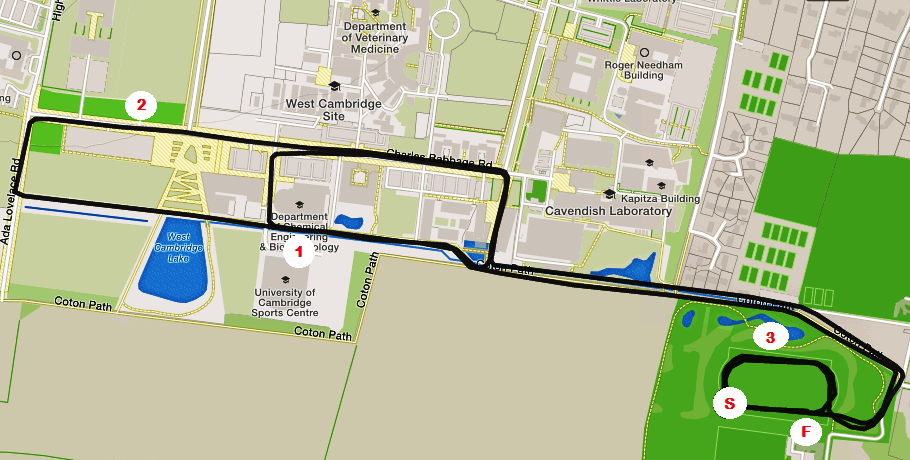 